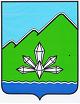 АДМИНИСТРАЦИЯ ДАЛЬНЕГОРСКОГО ГОРОДСКОГО ОКРУГАПРИМОРСКОГО КРАЯПОСТАНОВЛЕНИЕО внесении изменений в постановление администрации Дальнегорского городского округа от 14.04.2017 № 203-па«Об утверждении административного регламента 
предоставления муниципальной услуги «Прием 
заявлений и постановка на учет детей в целях зачисления 
в муниципальные образовательные организации, 
реализующие основные общеобразовательные 
программы дошкольного образования 
в Дальнегорском городском округе» В целях реализации требований Федерального закона от 18.07.2019 
№ 184-ФЗ «О внесении изменений в Федеральный закон «О социальной защите инвалидов в Российской Федерации» и признании утратившим силу пункта 16 части 6 статьи 7 Федерального закона «Об организации предоставления государственных и муниципальных услуг», в соответствии с Федеральным законом от 06.10.2003 № 131-ФЗ «Об общих принципах организации местного самоуправления в Российской Федерации», Федерального закона от 27.07.2010 
№ 210-ФЗ «Об организации предоставления государственных и муниципальных услуг», Федерального закона от 02.05.2006 № 59-ФЗ «О порядке рассмотрения обращений граждан Российской Федерации», руководствуясь Уставом Дальнегорского городского округа, администрация Дальнегорского городского округа ПОСТАНОВЛЯЕТ:Внести в административный регламент предоставления муниципальной услуги «Прием заявлений и постановка на учет детей в целях зачисления в муниципальные образовательные организации, реализующие основные общеобразовательные программы дошкольного образования в Дальнегорском городском округе», утвержденный постановлением администрации Дальнегорского городского округа от 14.04.2017 № 203-па (с изменениями от 15.05.2018 № 320-па,  19.09.2018 № 622-па, 13.04.2020 № 333-па) следующие изменения:1) абзац шестой подпункта «в» пункта 9.1.1 исключить;2) дополнить пунктом 9.5 следующего содержания:«9.5. Принятие Управлением образования решения об оказании муниципальной услуги инвалидам осуществляется на основании сведений об инвалидности, содержащихся в федеральном реестре инвалидов, а в случае отсутствия соответствующих сведений в федеральном реестре инвалидов на основании представленных заявителем документов.».2.	Опубликовать настоящее постановление в газете «Трудовое слово» и разместить на официальном сайте Дальнегорского городского округа. г. Дальнегорск№ _________Глава Дальнегорского городского округаА.М. Теребилов